

6th Colombo International Chess Festival 2013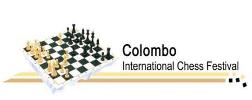 On behalf of the Chess Federation of Sri Lanka, the Passed Pawn Chess Club is organizing the 6th Colombo International Chess Festival 2013, an International Rating Open Chess event for the 6th successive year with a total prize fund of nearly Rs. 300,000/= in cash and other attractive awards. The event will be played according to the Swiss System in 9 rounds from 16th to 22nd August 2013. 

Venue: Public Library Auditorium, Colombo 07. 

Schedule: 
16th August - Arrival 
17th to 20th August - Round 1 to 8 
21st August - Round 9 and PDF 
22nd August - Departure 

Eligibility: Open for all 

Prizes: 
Champion - Trophy, Gold Medal & Rs. 50,000/= 
1st Runner up - Silver Medal & Rs. 30,000/= 
2nd Runner up - Bronze Medal & Rs. 20,000/= 
4th & 5th - Rs. 10,000/= each 
6th to 10th - Rs. 5,000/= each 

Best Girls 
Champion - Trophy, Gold Medal & Rs. 10,000/= 
1st Runner up - Silver Medal, Rs. 6,000/= 
2nd Runner up - Bronze Medal Rs. 4,000/= 

Best Unrated Player 
Champion - Gold Medal & Rs. 5,000/= 
1st Runner up - Silver Medal & Rs. 3,000/=
2nd Runner up - Bronze Medal & Rs. 2,000/=

Best Under 8, 10, 12, 15, Boys & Girls separately (8 sets of awards) 
Champion - Gold Medal & Rs. 5,000/= 
1st Runner up - Silver Medal & Rs. 3,000/=
2nd Runner up - Bronze Medal & Rs. 2,000/=

Best Player - Rating category 1800 to 2000 
Champion - Gold Medal & Rs. 5,000/= 
1st Runner up - Silver Medal & Rs. 3,000/=
2nd Runner up - Bronze Medal & Rs. 2,000/=

Best Player - Rating category 1600 to 1800 
Champion - Gold Medal & Rs. 5,000/= 
1st Runner up - Silver Medal & Rs. 3,000/=
2nd Runner up - Bronze Medal & Rs. 2,000/=

Best Player - Rating category less than 1600 
Champion - Gold Medal & Rs. 5,000/= 
1st Runner up - Silver Medal & Rs. 3,000/=
2nd Runner up - Bronze Medal & Rs. 2,000/=

All participants will be provided with certificates. 

Accommodation: All foreign players with the ELO rating of 2200 or more will be provided accommodation only. All foreign title players (WIM/IM and above) will be provided accommodation with three meals. All other foreign players are charged with 100 US $ per person for six nights for accommodation only. 

Travel Grant 
GMs, IMs, WGMs, WIMs having more than 2300 ELO rating will be given a travel grant of Rs. 12,000/= 

Entry Fee 
All title players (WFM/ FM and above) and players having a rating of above 2200 are free. 
Rating category 1800 - 2200 : Rs. 1500/= 
Rating category less than 1800 : Rs. 2,000/= 
Unrated players : Rs. 3,500/= 


Normal Entry fee will be charged from after 15th August 2013. 
Late fee of Rs. 500/= will be charged for the entries received after 15th August 2013. 


All Inquiries & entries to : 
Mr. Luxman Wijesuriya 
Chairman, Organizing Committee, 
151/12,Siridamma Mawatha, Colombo 10, Sri Lanka. 
Telephone : 0715397829 
Fax : 0112650622 
Email - cfslnew@gmail.com 
Registration can also be done with the following Mr.Werochana Perera (Kurunegala) 0717400249 Miss Buddhi Panagoda (Gampaha) 0719295352 Mr.Gihan Dinesh Perera (Galle) 0714498167 Mr.Jagath Ketalawala (Kegalle) 0715130654 Mr.Rajiv Thilakarthne (Anuradhapura/ Polonnaruwa) 0776221847 Mr.Sumal Horawalavithana (Kaluthara) 0714274432 Mr. Dayal Siriwardena (Kaluthara) 0718560211Mr.Dulanga Dilhan (Matara) 0712535916 Mr. RS Kalugampitiya (Kandy) 0715601237 Mr.Malith Akalanka (Ambalangoda) 0718740372 Mr. Pavithra  Athukorala (Galle) 0711818200Mr. Sanjula Ravinath (Ratnapura/ Balangoda) 0719020600

Be a part of this memorable Chess event! 


Note: 
1. All amounts are in Sri Lankan Rupees. 
2. All Sri Lankan Chess Players should have the Chess Federation 
Registration to play in this event. The CFSL ID is compulsory.